DBABABCDACCCAAADBCBDCBCDD(1). 原子半径C＜Si（或键长C-C＜Si-Si），键能C-C＞Si-Si    (2). 当调节溶液pH至甘氨酸主要以两性离子的形态存在时（即等电点，此时两性离子间相互吸引力最大），溶解度最小(1). 0.0600    (2). C4H6O6(1).     (2).     (3). CuAl2Cl8    (4).     (5).     (6). 将白色沉淀溶于硝酸，得到蓝色溶液，说明有元素；再向溶液中加入溶液，有白色沉淀，说明有元素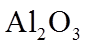 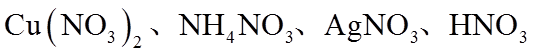 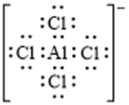 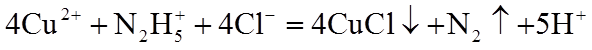 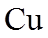 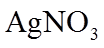 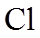 29.(1). 不同温度下都能自发，是因为    (2).     (3).     (4). C    (5). BDF    (6).     (7).     (8). 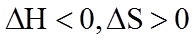 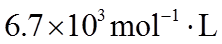 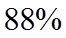 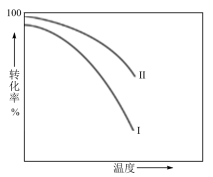 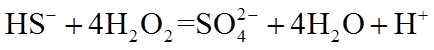 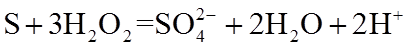 30.(1). 浓    (2). a    (3). ABC    (4). 抽气(或通干燥氮气)    (5). a    (6). b    (7). g    (8). CCl4中由紫红色突变到无色，且30s不恢复    (9). 溶液中Cl2O和Cl2分别为1.000×10-3mol、5×10-6mol，=200>99，符合要求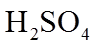 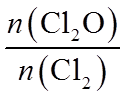 31.(1).     (2). HOCH2CH2Br    (3). C    (4). +4NaOH+2+2NaBr    (5).     (6). 、、、(任写3种)    (7). 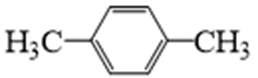 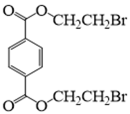 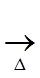 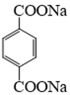 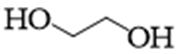 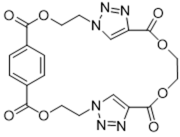 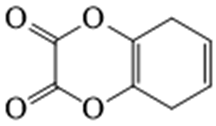 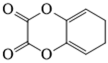 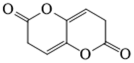 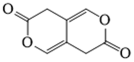 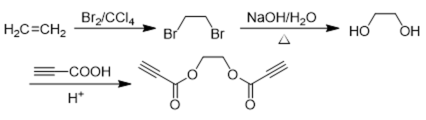 